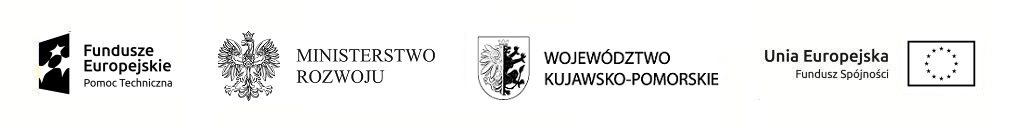 Boniewo , dnia 25.08.2017 rokZPiPF.PR.2.2017Wynik przeprowadzonego postępowaniaDruk plakatów i ulotek( materiałów promocyjnych ) wraz z dostarczeniem do siedziby Zamawiającego w ramach zadania „Przygotowanie Programu rewitalizacji” dla Gminy Boniewo  .Zawiadamiam Państwa , iż w postępowaniu w sprawie udzielenia zamówienia publicznego prowadzonym przez Gminę  Boniewo w trybie zapytania o cenę  za ofertę najkorzystniejszą została uznana oferta: PIAST EXPERT Sp. z o.o. 43-100 Tychy  ul. Nowokościelna 35która uzyskała najwyższą ilość punktów podczas oceny cena 100pkt   razem 100 pkt. Z uwagi na powyższe ofertę wybrano jako wykonawcę zadania w/w. 
I. Złożone oferty : PIAST EXPERT Sp. Zo.o. 43-100 Tychy  ul. Nowokościelna 35ilość punktów podczas oceny  cena  100 pkt   razem 100  pkt .LUKSTAR Łukasz Mąkowski 98-220 Zduńska Wola ul. Fryderyka Chopina 26ilość punktów podczas oceny cena 49,39 pkti razem 49,39 pktFHU Europartners Mirosław Dudek ul. Wieniawskiego 49, 43-100 Tychy ilość punktów podczas oceny  cena  81,41 pkt   razem 81,41   pktMariusz Włodarczyk NAVY BLUE ul. Stalowa 25, 91-859 Łódź ilość punktów podczas oceny  cena  53,11 pkt   razem 53,11   pktMikrodruk Computer s.. Jacek i Sylwia Mikołajczyk ul. Ptolemeusza 23, 62-800 Kalisz ilość punktów podczas oceny  cena  35,60  pkt   razem 35,60   pktDrukarnia Korel-Graf  Krzysztof Zakrzewski 82-200 Malbork ul. Prusa 2Ailość punktów podczas oceny  cena 54 pkt   razem 54 pktDziękujemy za złożone oferty .